järjestetään su 17.9. klo 13.00 alkaen Luvian urheilukentällä.KILPAILULAJIT JA –SARJAT:Tytöt ja pojat 4 vuotta (-13 synt. ja nuoremmat )                               	40 m, pallonheitto          Tytöt ja pojat 6 vuotta (-11 & -12)                                                      	40 m, pallonheitto                 Tytöt ja pojat 8 vuotta (-09 & -10)                                                     	40 m, pituushyppy           Tytöt ja pojat 10 vuotta (-07 & -08)                                         		60 m, pituushyppy                  Tytöt ja pojat 12 vuotta (-05 & -06)                                                   	60 m, kuulantyöntö, 600 mTytöt ja pojat 14 vuotta (-03 & -04)                                                   	100 m, kuulantyöntö, 600 mTytöt ja pojat 16 vuotta (-01 & -02)                                                   	100 m, kuulantyöntö, 600 mTytöt ja pojat 18 vuotta (-99 & -00)                                                   	100 m, kuulantyöntö, 600 mNaiset ja Miehet Yleinen				kuulantyöntö, keihäänheitto,3000 m                Sarjat 35 v eteenpäin viiden vuoden välein			kuulantyöntö, keihäänheitto,3000 mEnnakkoilmoittautuminen sähköpostilla: heidi.helkio-makela@eurajoki.fi. Ilmoittautua voi myös paikan päällä klo 12.30 asti.Kaikki osallistujat palkitaan! Kahvio on auki kilpailujen ajan. Tervetuloa!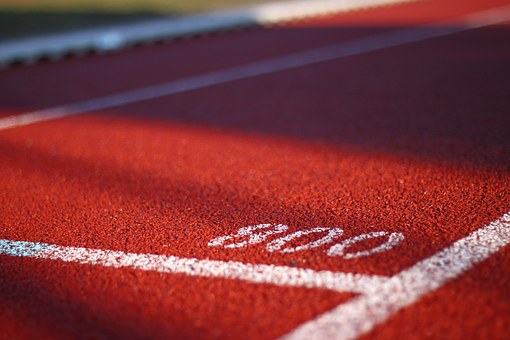 Tapahtuman järjestävät yhteistyössä Eurajoen kunta, Luvian Veto ry ja Eurajoen Veikot ry.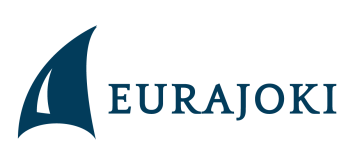 